Będę śpiewał Ci najpiękniejszą pieśń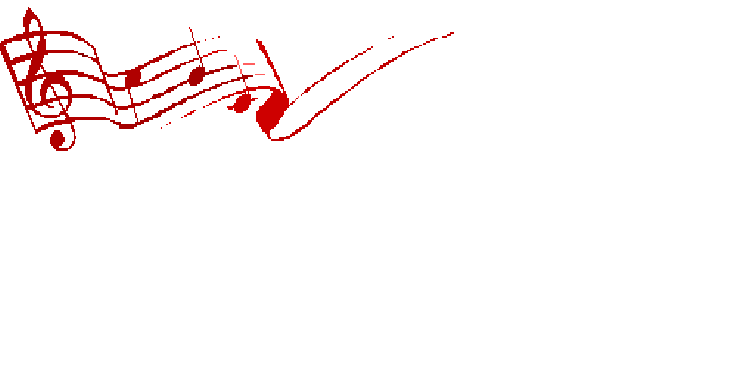 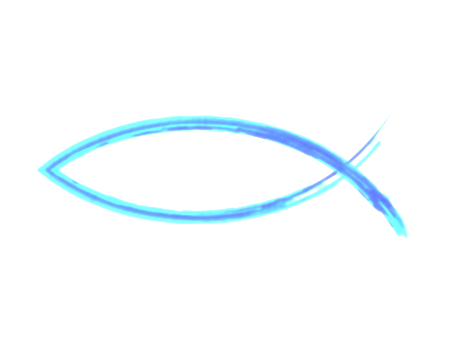 XV Gminny Konkurs Piosenki Religijnej w Nosówce20.04.2023r.Karta zgłoszenia(zgłoszenie musi być wypełnione drukowanymi literami, bez skrótów i obejmować dokładne dane)……………………………………………………………………………(Data i podpis rodzica/opiekuna prawnego)Imię i Nazwisko uczestnika:Kategoria wiekowaWiek uczestnika, klasa(dla grup wokalnych należy podać ilość osób, imiona i nazwiska należących do zespołu, klasySzkoła:Telefon uczestnika/opiekuna:Adres e-mail:Tytuł utworuUwagi: rodzaj akompaniamentu (półplayback - przesyłamy wraz ze zgłoszeniem drogą mailową)lub instrumenty towarzyszące wykonawcom (należy wpisać jakie) Oświadczam, że wyrażam zgodę jako rodzic/opiekun prawny na udział mojego dziecka w konkursie i oświadczam, iż zapoznałem/am się z Regulaminem konkursu i akceptuję jego postanowienia. (zaznaczyć X w odpowiedniej rubryce)TAKNIEOświadczam, że wyrażam zgodę jako rodzic/opiekun prawny na udział mojego dziecka w konkursie i oświadczam, iż zapoznałem/am się z Regulaminem konkursu i akceptuję jego postanowienia. (zaznaczyć X w odpowiedniej rubryce)Oświadczam, że wyrażam zgodę na przetwarzanie przez. Szkołę Podstawową w Nosówce moich danych osobowych w związku z udziałem mojego dziecka w konkursie. (zaznaczyć X w odpowiedniej rubryce)TAKNIEOświadczam, że wyrażam zgodę na przetwarzanie przez. Szkołę Podstawową w Nosówce moich danych osobowych w związku z udziałem mojego dziecka w konkursie. (zaznaczyć X w odpowiedniej rubryce)Oświadczam, że wyrażam zgodę na bezpłatne wykorzystanie wizerunku mojego dziecka w związku z udziałem w konkursie, poprzez umieszczenie zdjęć i filmików z przebiegu konkursu w przestrzeni publicznej. Zgoda obejmuje wszelkie formy publikacji, w szczególności materiały prasowe oraz rozpowszechnianie w Internecie. Niniejsza zgoda jest nieodpłatna, nie jest ograniczona ilościowo, czasowo ani terytorialnie.TAKNIEOświadczam, że wyrażam zgodę na bezpłatne wykorzystanie wizerunku mojego dziecka w związku z udziałem w konkursie, poprzez umieszczenie zdjęć i filmików z przebiegu konkursu w przestrzeni publicznej. Zgoda obejmuje wszelkie formy publikacji, w szczególności materiały prasowe oraz rozpowszechnianie w Internecie. Niniejsza zgoda jest nieodpłatna, nie jest ograniczona ilościowo, czasowo ani terytorialnie.